 KARADENİZ TEKNİK ÜNİVERSİTESİSAĞLIK BİLİMLERİ FAKÜLTESİ SAĞLIK YÖNETİMİ BÖLÜMÜ2023-2024 EĞİTİM-ÖĞRETİM YILI GÜZ YARIYILI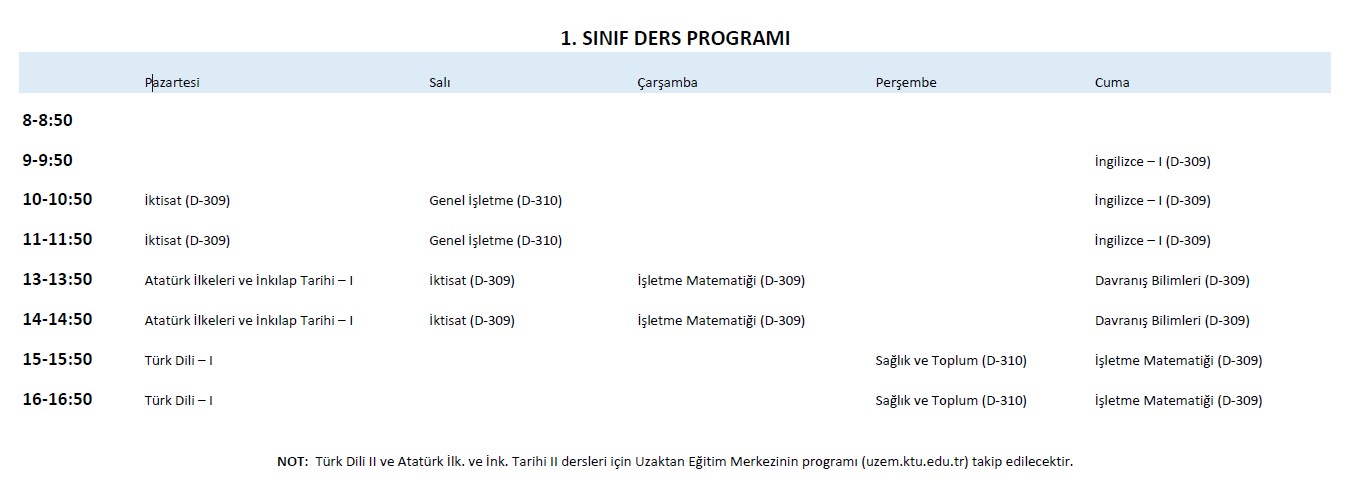 Prof. Dr. Sedat BOSTANSağlık Yönetimi Bölüm BaşkanıKARADENİZ TEKNİK ÜNİVERSİTESİSAĞLIK BİLİMLERİ FAKÜLTESİSAĞLIK YÖNETİMİ BÖLÜMÜ2023-2024 EĞİTİM-ÖĞRETİM YILI GÜZ YARIYILI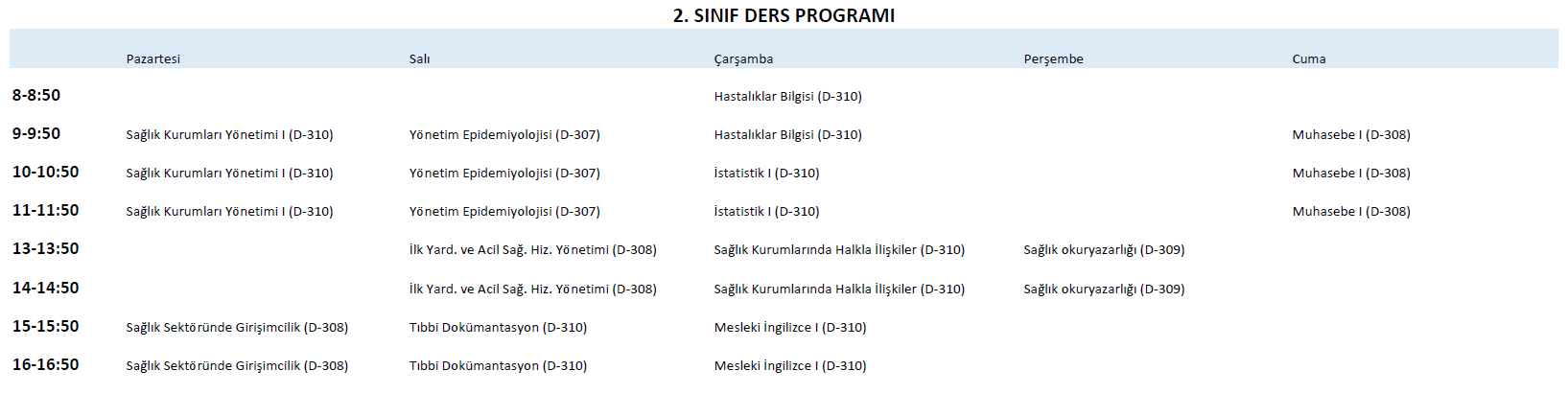 Prof. Dr. Sedat BOSTANSağlık Yönetimi Bölüm BaşkanıKARADENİZ TEKNİK ÜNİVERSİTESİSAĞLIK BİLİMLERİ FAKÜLTESİSAĞLIK YÖNETİMİ BÖLÜMÜ2023-2024 EĞİTİM-ÖĞRETİM YILI GÜZ YARIYILI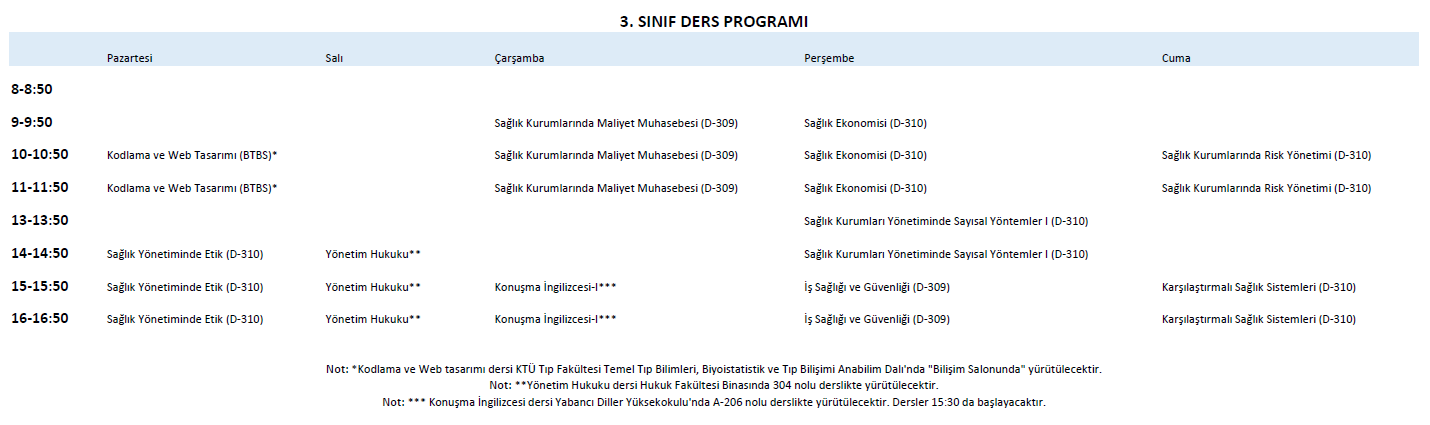 Prof. Dr. Sedat BOSTANSağlık Yönetimi Bölüm BaşkanıKARADENİZ TEKNİK ÜNİVERSİTESİSAĞLIK BİLİMLERİ FAKÜLTESİSAĞLIK YÖNETİMİ BÖLÜMÜ2023-2024 EĞİTİM-ÖĞRETİM YILI GÜZ YARIYILI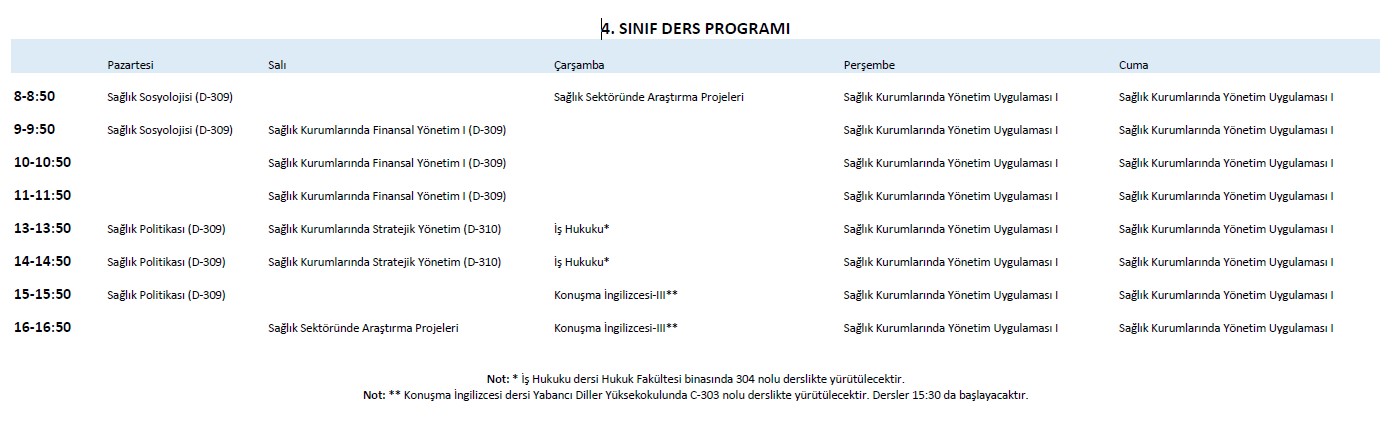 Prof. Dr. Sedat BOSTANSağlık Yönetimi Bölüm BaşkanıKARADENİZ TEKNİK ÜNİVERSİTESİSAĞLIK BİLİMLERİ FAKÜLTESİSAĞLIK YÖNETİMİ BÖLÜMÜ2023-2024 EĞİTİM-ÖĞRETİM YILI GÜZ YARIYILIProf. Dr. Sedat BOSTANSağlık Yönetimi Bölüm BaşkanıMESLEKİ EĞİTİM/UYGULAMA PROGRAMIMESLEKİ EĞİTİM/UYGULAMA PROGRAMIMESLEKİ EĞİTİM/UYGULAMA PROGRAMIMESLEKİ EĞİTİM/UYGULAMA PROGRAMIMESLEKİ EĞİTİM/UYGULAMA PROGRAMIMESLEKİ EĞİTİM/UYGULAMA PROGRAMIMESLEKİ EĞİTİM/UYGULAMA PROGRAMIMESLEKİ EĞİTİM/UYGULAMA PROGRAMIMESLEKİ EĞİTİM/UYGULAMA PROGRAMIDersin Kodu ve AdıDULUygulama GrubuÖğrenci ListesiÖğretim ElemanıDers SaatiGünSYT4007 Sağlık Kurumları Yönetim Uygulaması I0160Kanuni Hst.Serhat BedirYaprak SebirliHatice ÖzerenSaliha KurbanFermiye ErtürkAlihan ÖzerAbdulmuttalip ErenHatice DedecanSahar MolaıBarış YaşarFatma KeserÖzlem KarayiğitProf. Dr. Sedat BostanArş. Gör. Ahmet Yasin YeşildağDr. Öğr. Üyesi Duygu Ürek10Perş (10-12)Perş (13-17)Cuma (8-12)SYT4007 Sağlık Kurumları Yönetim Uygulaması I0160Farabi Hst.Cansu MalakBeyza ZevitEmre CanKübra CibaSaadet TaşkınIşıl IşıklıDemir MertDilek ÇelenkProf. Dr. Sedat BostanArş. Gör. Ahmet Yasin YeşildağDr. Öğr. Üyesi Duygu Ürek6Perş (8-10)Cuma (13-17)SYT4007 Sağlık Kurumları Yönetim Uygulaması I0160Ağız Diş Hst.Mustafa DinçerTayyip KomanKemal AksarMuratcan YemişDoç. Dr. Ayten Turan KurtaranArş. Gör. Ferit SevimDr. Öğr. Üyesi Osman Şenol12Perş (13-17)Perş (8-12)Cuma (13-17)SYT4007 Sağlık Kurumları Yönetim Uygulaması I0160Fatih Hst.Yaren YarançSaliha AkmanYaren CeylanNida ÖztürkDoç. Dr. Ayten Turan KurtaranArş. Gör. Ferit SevimDr. Öğr. Üyesi Osman Şenol12Perş (13-17)Perş (8-12)Cuma (13-17)SYT4007 Sağlık Kurumları Yönetim Uygulaması I0160Yavuz Selim Hst.Feyza KaçalinÖzge GeçkinAbdulkadir YılmazMeryem İlkay AyazKaan ŞahinDoç. Dr. Ayten Turan KurtaranArş. Gör. Ferit SevimDr. Öğr. Üyesi Osman Şenol4Cuma (8-12)SYT4007 Sağlık Kurumları Yönetim Uygulaması I0160Haçkalıbaba Hst.Elmas ÇelenkHülya İhtiyaroğluAdem GüneşSerpil BenekDr. Öğr. Üyesi Gökhan YılmazArş. Gör. Dr. Şafak Kıran10Perş (8-12)Cuma (10-12)Cuma (13-17)SYT4007 Sağlık Kurumları Yönetim Uygulaması I0160İl Sağlık Müd.Nida BekirMustafa DuranNursena ŞimşekDr. Öğr. Üyesi Gökhan YılmazArş. Gör. Dr. Şafak Kıran6Perş (13-17)Cuma (8-10)SYT4007 Sağlık Kurumları Yönetim Uygulaması I0160Ahi Evren Hst.Merve YeşilyurtCansu YavuzMelek ÇetinAybüke ÇavuşZehra Nur AzakAyşe AytekinSaim Murat EğrikılıçMuhammed Talha KuzuYasir AtasoySabiha GüneşBetül KaracaBeyza Nur GüldikenArş. Gör. Dr. Şafak KıranDr. Öğr. Üyesi Osman ŞenolDr. Öğr. Üyesi Duygu Ürek6Perş (8-12)Cuma (15-17)SYT4007 Sağlık Kurumları Yönetim Uygulaması I0160Ahi Evren Hst.Merve YeşilyurtCansu YavuzMelek ÇetinAybüke ÇavuşZehra Nur AzakAyşe AytekinSaim Murat EğrikılıçMuhammed Talha KuzuYasir AtasoySabiha GüneşBetül KaracaBeyza Nur GüldikenArş. Gör. Dr. Şafak KıranDr. Öğr. Üyesi Osman ŞenolDr. Öğr. Üyesi Duygu Ürek6Perş (13-17)Cuma (13-15)SYT4007 Sağlık Kurumları Yönetim Uygulaması I0160Ahi Evren Hst.Merve YeşilyurtCansu YavuzMelek ÇetinAybüke ÇavuşZehra Nur AzakAyşe AytekinSaim Murat EğrikılıçMuhammed Talha KuzuYasir AtasoySabiha GüneşBetül KaracaBeyza Nur GüldikenArş. Gör. Dr. Şafak KıranDr. Öğr. Üyesi Osman ŞenolDr. Öğr. Üyesi Duygu Ürek4Cuma (8-12)